Извещение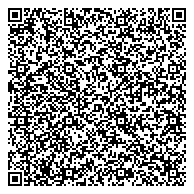 Кассир     Уважаемые клиенты! Проводите платежи в терминалах с помощью банковской карты и личном кабинете Сбербанк Онл@йн экономя на комиссии!   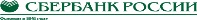                                       Общество с ограниченной ответственностью «Формула вкуса плюс»     Уважаемые клиенты! Проводите платежи в терминалах с помощью банковской карты и личном кабинете Сбербанк Онл@йн экономя на комиссии!                                         Общество с ограниченной ответственностью «Формула вкуса плюс»     Уважаемые клиенты! Проводите платежи в терминалах с помощью банковской карты и личном кабинете Сбербанк Онл@йн экономя на комиссии!                                         Общество с ограниченной ответственностью «Формула вкуса плюс»     Уважаемые клиенты! Проводите платежи в терминалах с помощью банковской карты и личном кабинете Сбербанк Онл@йн экономя на комиссии!                                         Общество с ограниченной ответственностью «Формула вкуса плюс»     Уважаемые клиенты! Проводите платежи в терминалах с помощью банковской карты и личном кабинете Сбербанк Онл@йн экономя на комиссии!                                         Общество с ограниченной ответственностью «Формула вкуса плюс»     Уважаемые клиенты! Проводите платежи в терминалах с помощью банковской карты и личном кабинете Сбербанк Онл@йн экономя на комиссии!                                         Общество с ограниченной ответственностью «Формула вкуса плюс»     Уважаемые клиенты! Проводите платежи в терминалах с помощью банковской карты и личном кабинете Сбербанк Онл@йн экономя на комиссии!                                         Общество с ограниченной ответственностью «Формула вкуса плюс»     Уважаемые клиенты! Проводите платежи в терминалах с помощью банковской карты и личном кабинете Сбербанк Онл@йн экономя на комиссии!                                         Общество с ограниченной ответственностью «Формула вкуса плюс»     Уважаемые клиенты! Проводите платежи в терминалах с помощью банковской карты и личном кабинете Сбербанк Онл@йн экономя на комиссии!                                         Общество с ограниченной ответственностью «Формула вкуса плюс»     Уважаемые клиенты! Проводите платежи в терминалах с помощью банковской карты и личном кабинете Сбербанк Онл@йн экономя на комиссии!                                         Общество с ограниченной ответственностью «Формула вкуса плюс»ИзвещениеКассир                                                                 (наименование получателя платежа)                                                                  (наименование получателя платежа)                                                                  (наименование получателя платежа)                                                                  (наименование получателя платежа)                                                                  (наименование получателя платежа)                                                                  (наименование получателя платежа)                                                                  (наименование получателя платежа)                                                                  (наименование получателя платежа)                                                                  (наименование получателя платежа)                                                                  (наименование получателя платежа) ИзвещениеКассир23610133862361013386               40702810930000010212               40702810930000010212               40702810930000010212               40702810930000010212               40702810930000010212               40702810930000010212ИзвещениеКассир            (ИНН получателя платежа)                                               ( номер счета получателя платежа)            (ИНН получателя платежа)                                               ( номер счета получателя платежа)            (ИНН получателя платежа)                                               ( номер счета получателя платежа)            (ИНН получателя платежа)                                               ( номер счета получателя платежа)            (ИНН получателя платежа)                                               ( номер счета получателя платежа)            (ИНН получателя платежа)                                               ( номер счета получателя платежа)            (ИНН получателя платежа)                                               ( номер счета получателя платежа)            (ИНН получателя платежа)                                               ( номер счета получателя платежа)            (ИНН получателя платежа)                                               ( номер счета получателя платежа)            (ИНН получателя платежа)                                               ( номер счета получателя платежа)ИзвещениеКассирКраснодарское отделение № 8619 Сбербанк РоссииКраснодарское отделение № 8619 Сбербанк РоссииКраснодарское отделение № 8619 Сбербанк РоссииКраснодарское отделение № 8619 Сбербанк РоссииКраснодарское отделение № 8619 Сбербанк РоссииКраснодарское отделение № 8619 Сбербанк РоссииБИКБИК040349602ИзвещениеКассир                     (наименование банка получателя платежа)                     (наименование банка получателя платежа)                     (наименование банка получателя платежа)                     (наименование банка получателя платежа)                     (наименование банка получателя платежа)                     (наименование банка получателя платежа)                     (наименование банка получателя платежа)                     (наименование банка получателя платежа)                     (наименование банка получателя платежа)                     (наименование банка получателя платежа)ИзвещениеКассирНомер кор./сч. банка получателя платежаНомер кор./сч. банка получателя платежаНомер кор./сч. банка получателя платежаНомер кор./сч. банка получателя платежаНомер кор./сч. банка получателя платежа3010181010000000060230101810100000000602301018101000000006023010181010000000060230101810100000000602ИзвещениеКассирГИМНАЗИЯ № 14ГИМНАЗИЯ № 14ГИМНАЗИЯ № 14ГИМНАЗИЯ № 14ГИМНАЗИЯ № 14ГИМНАЗИЯ № 14ИзвещениеКассир  (наименование школы)                                                               (класс)  (наименование школы)                                                               (класс)  (наименование школы)                                                               (класс)  (наименование школы)                                                               (класс)  (наименование школы)                                                               (класс)  (наименование школы)                                                               (класс)  (наименование школы)                                                               (класс)  (наименование школы)                                                               (класс)  (наименование школы)                                                               (класс)  (наименование школы)                                                               (класс)ИзвещениеКассирФ.И.О.  плательщика      (ученика):ИзвещениеКассирИзвещениеКассир Сумма платежа: _________ руб.  _____коп.  Сумма платежа: _________ руб.  _____коп.  Сумма платежа: _________ руб.  _____коп.  Сумма платежа: _________ руб.  _____коп.  Сумма платежа: _________ руб.  _____коп.  Сумма платежа: _________ руб.  _____коп.  Сумма платежа: _________ руб.  _____коп.  Сумма платежа: _________ руб.  _____коп.  Сумма платежа: _________ руб.  _____коп.  Сумма платежа: _________ руб.  _____коп. ИзвещениеКассир                                                                                “______”_____________________ 20____г.                                                                                “______”_____________________ 20____г.                                                                                “______”_____________________ 20____г.                                                                                “______”_____________________ 20____г.                                                                                “______”_____________________ 20____г.                                                                                “______”_____________________ 20____г.                                                                                “______”_____________________ 20____г.                                                                                “______”_____________________ 20____г.                                                                                “______”_____________________ 20____г.                                                                                “______”_____________________ 20____г.ИзвещениеКассирС условиями приема указанной в платежном документе суммы, в т.ч. с суммой взимаемой платы за услуги банка ознакомлен и согласен.                                       Подпись плательщикаС условиями приема указанной в платежном документе суммы, в т.ч. с суммой взимаемой платы за услуги банка ознакомлен и согласен.                                       Подпись плательщикаС условиями приема указанной в платежном документе суммы, в т.ч. с суммой взимаемой платы за услуги банка ознакомлен и согласен.                                       Подпись плательщикаС условиями приема указанной в платежном документе суммы, в т.ч. с суммой взимаемой платы за услуги банка ознакомлен и согласен.                                       Подпись плательщикаС условиями приема указанной в платежном документе суммы, в т.ч. с суммой взимаемой платы за услуги банка ознакомлен и согласен.                                       Подпись плательщикаС условиями приема указанной в платежном документе суммы, в т.ч. с суммой взимаемой платы за услуги банка ознакомлен и согласен.                                       Подпись плательщикаС условиями приема указанной в платежном документе суммы, в т.ч. с суммой взимаемой платы за услуги банка ознакомлен и согласен.                                       Подпись плательщикаС условиями приема указанной в платежном документе суммы, в т.ч. с суммой взимаемой платы за услуги банка ознакомлен и согласен.                                       Подпись плательщикаС условиями приема указанной в платежном документе суммы, в т.ч. с суммой взимаемой платы за услуги банка ознакомлен и согласен.                                       Подпись плательщикаС условиями приема указанной в платежном документе суммы, в т.ч. с суммой взимаемой платы за услуги банка ознакомлен и согласен.                                       Подпись плательщика